The 5th Toda City Lifelong Learning Promotion Plan Summary Version【The point of the plan】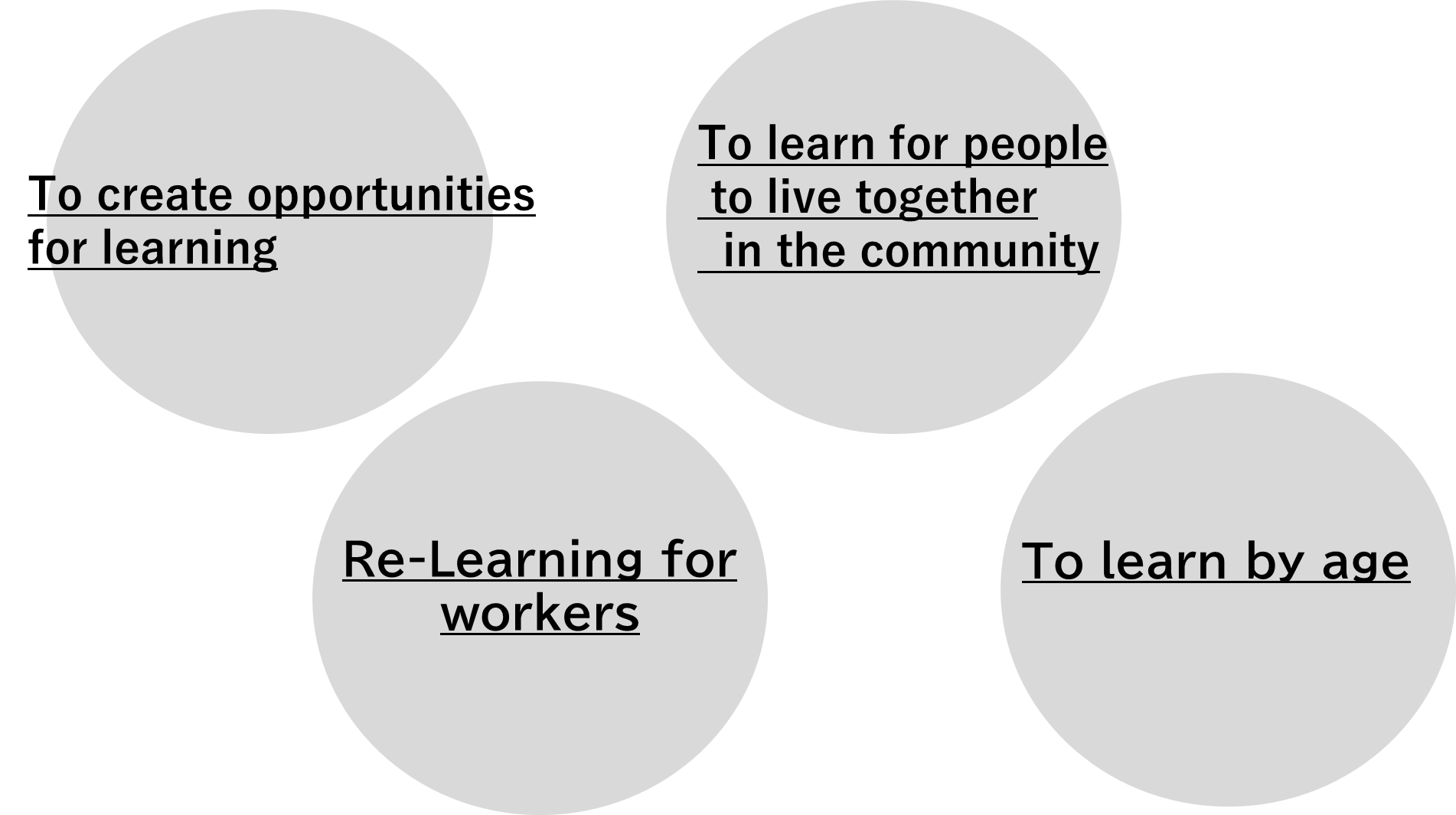 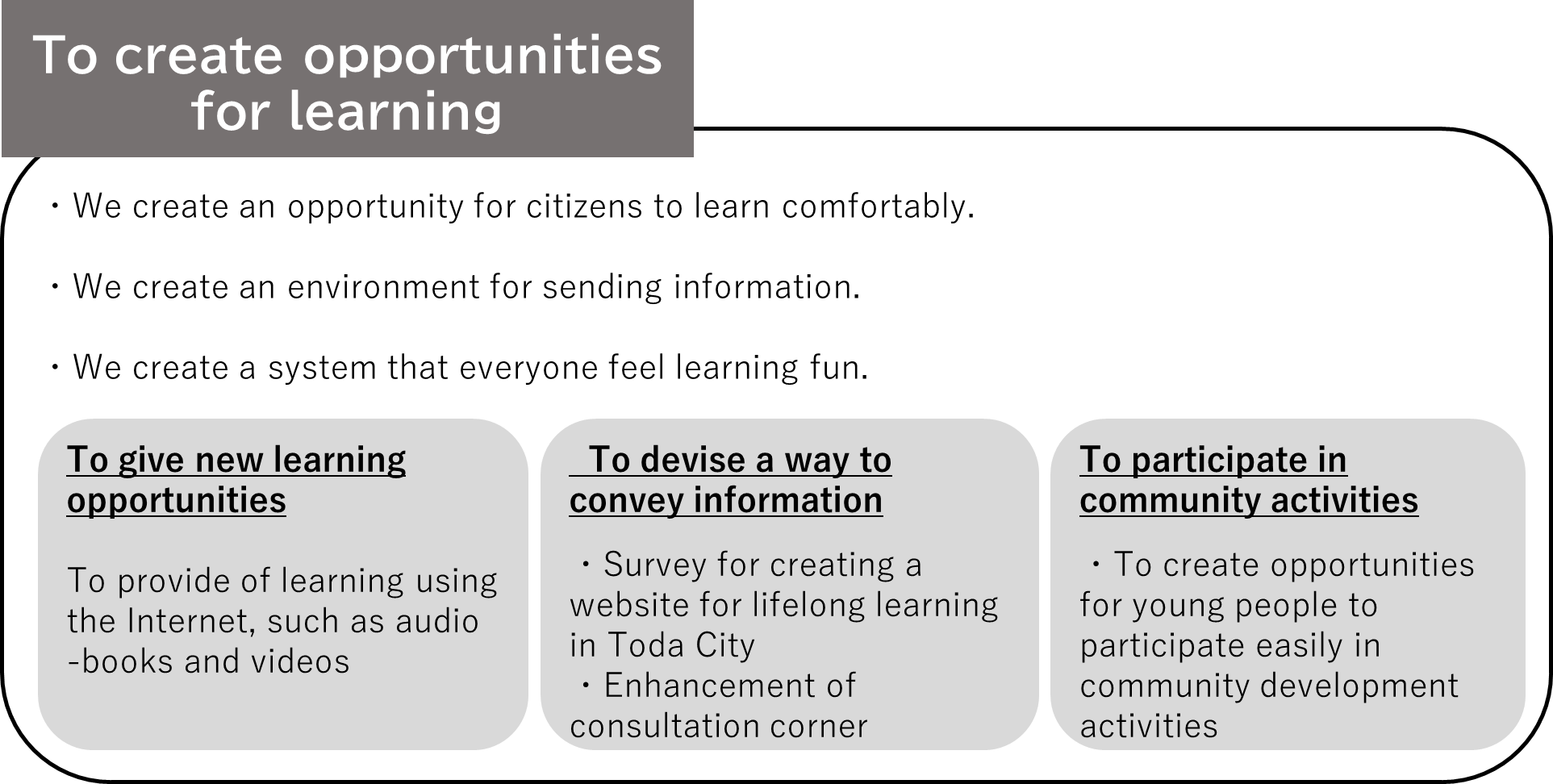 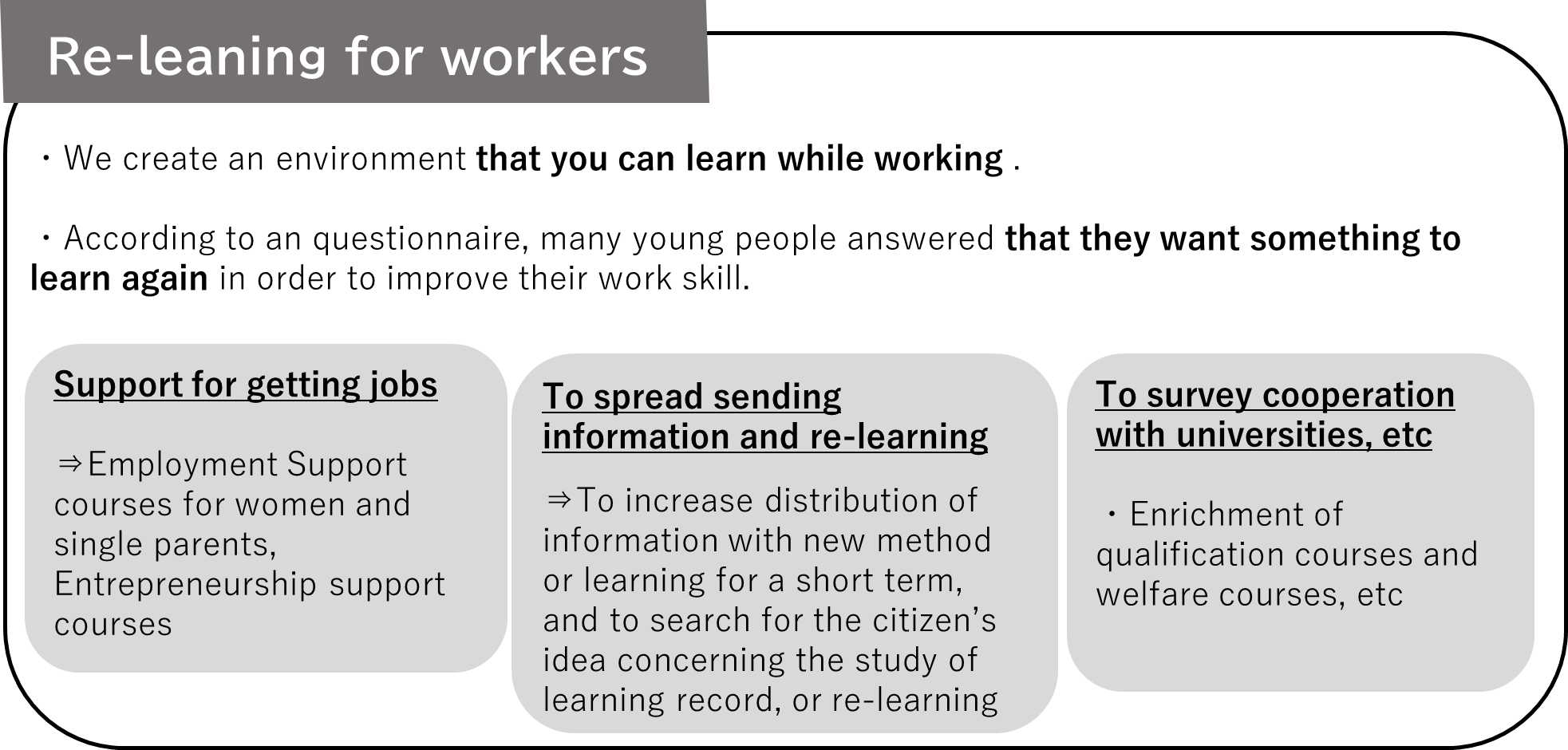 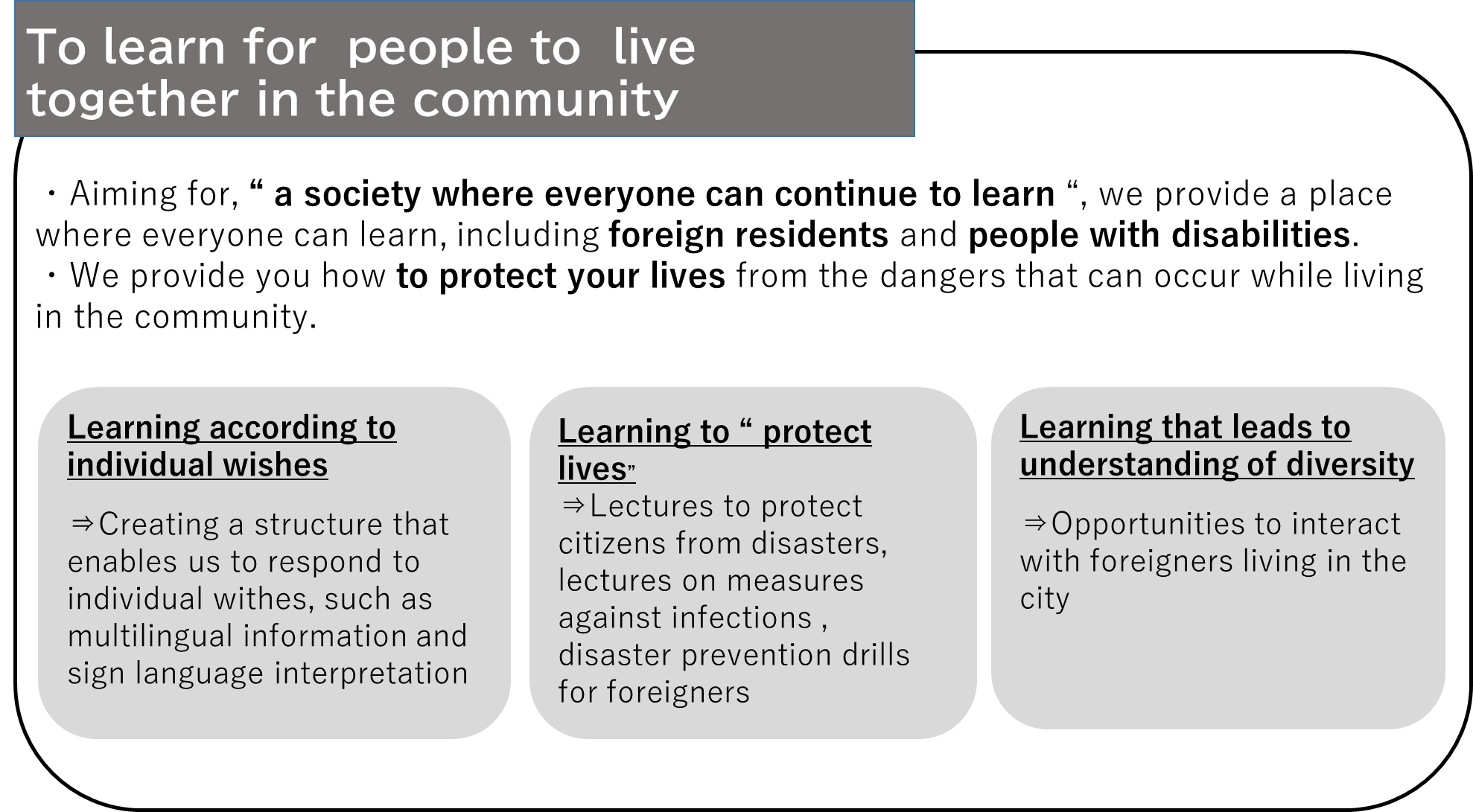 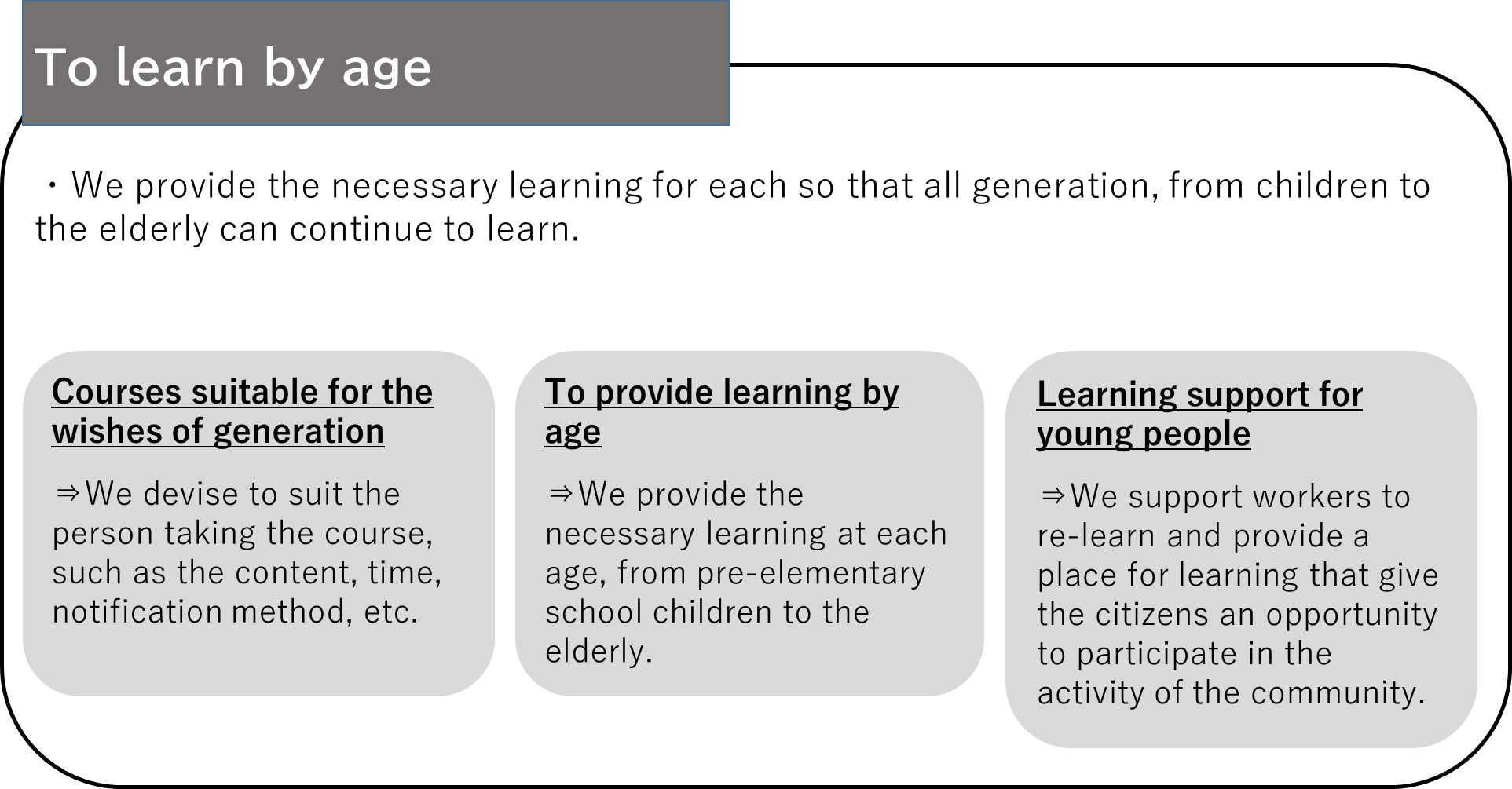 【Planning policy】Basic policy1To meet a new-yourself ～To create opportunities for learning ～Basic policy2　We live affluently in the age of 100 years.～To provide learning that meets the age and various wishes of citizens.～Basic policy 3　Let’s make our town energetic　～To use the result of learning and to create how to make good interaction～【Where to contact】Toda City Hall  Lifelong learning Division Lifelong learning sectionTEL: 048-441-1800（Extension 308）Mail：kyo-syogaigaku@city.toda.saitama.jpmeasuremethodTo give opportunity for learning activitiesUse of ICTTo give opportunity for learning activitiesWe increase courses that give you the opportunities to participate in lifelong learning.We strengthen the information provision,  & consultation system.We send you information about lifelong learning in a variety of possible ways. We strengthen the information provision,  & consultation system.We strengthen consultation system. measuremethodWe increase learning by ageWe increase learning for the children before entering elementary school.We increase learning by ageWe increase learning for elementary school students. We increase learning by ageWe increase learning for Junior High School and High School students.  We increase learning by ageWe increase learning for adults.  We increase learning by ageWe increase learning for the elderly. We increase learning by ageWe promote re-learning for workers.  To support learning in the society that we live togetherWe raise awareness of human rights.To support learning in the society that we live togetherWe support the learning for people with disabilities. To support learning in the society that we live togetherWe support everyone to learn. We increase learning adapted to contemporary・ social challenges and citizen’s wishes. We promote learning for “Protecting our lives”. We increase learning adapted to contemporary・ social challenges and citizen’s wishes. We increase the number of Toda Citizen’s University.We increase learning adapted to contemporary・ social challenges and citizen’s wishes. We promote environmental education. We increase learning adapted to contemporary・ social challenges and citizen’s wishes. We learn about health. We increase learning adapted to contemporary・ social challenges and citizen’s wishes. We promote consumer education. We increase learning adapted to contemporary・ social challenges and citizen’s wishes. We spread the ideas of SDGs.  Facilities that we can easily useWe promote activities of reading books. Facilities that we can easily useWe promote the activities in local museums.  Facilities that we can easily useWe promote the activities at the Saiko Nature Learning Center (Green Pal).  Facilities that we can easily useWe promote the activities at public halls. Facilities that we can easily useWe increase facilities and equipment. We promote sport・cultural and artistic activities. We promote sports and recreational activities. We promote sport・cultural and artistic activities. We promote cultural and artistic activities. MeasuremethodThe power of schools, families, and communities that support the “growing” of childrenWe promote education at home.The power of schools, families, and communities that support the “growing” of childrenWe cooperate with the school. The power of schools, families, and communities that support the “growing” of childrenWe cooperate with the community.We promote learningto revitalize the　community We learn about the community.We promote learningto revitalize the　community We raise and support people who are active in the community. We promote learningto revitalize the　community We promote learning to solve local issues.To share the results what you have learned and to improve the feelings what you want to learn We share the result what you have learned.To share the results what you have learned and to improve the feelings what you want to learn We improve the feelings what you want to learn.  .To create a collaborative system We cooperate with citizens, universities, companies and related organizations.To create a collaborative system We create a system to promote the plans. 